SRINIVASAN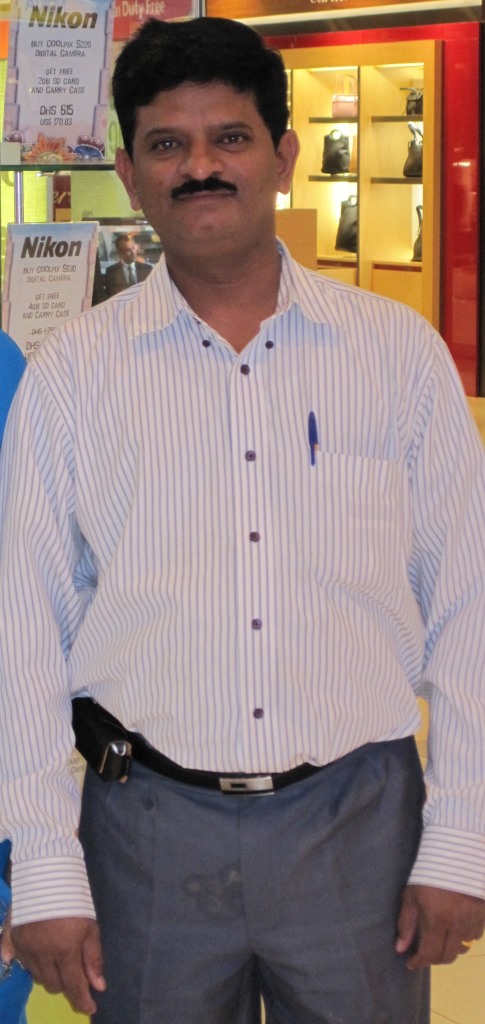 SRINIVASAN.161820@2freemail.com  SENIOR MANAGEMENT PROFESSIONALAccounting & Finance Operations Versatile professional, successful in achieving business growth objectives within turnaround & rapid changing environment.Profile SummaryVersatile, accomplished and result oriented professional with 25 years of experience in Finance & Accounts, Statutory Compliances, Budgeting & Costing, Auditing & Internal Control, Tax Planning & Assessment etc.Experience in managing financial functions in co-ordination with internal / external departments for smooth operations.Sound knowledge of accounting data related to manufactured products like cost of purchased parts, cost of design, overhead expenses, cost of finished products and inventory valuation.Skilled in handling accounting operations in compliance to the rules/regulation laid by governing bodies.Expert in financial management, auditing, taxation, financial planning and analysis of company’s financial status, etc.Demonstrated acumen in leading and managing finance operations and contributing towards higher rate of growth.Experience in securitizing statutory books of accounts, reconciliations as per the standards with in-depth knowledge of auditing procedures and ensuring compliance to statutory rules & regulations.Ability to supervise the finalization of financial accounting, receivables & payables management, preparing ledger books, bank. Reconciliation statements and finalization of accounts.An effective communicator with excellent interpersonal, problem solving and analytical skills.Core Competencies ~Finance & Accounts				~Debt Collection & Debtor Management	~Tax Planning & Assessment~Statutory Compliances				~Budgeting &Costing 			~MIS Reporting~Auditing & Internal Control       			~Cash & Fund Management		~Liaison & CoordinationAccounting FunctionsOverseeing financial statements including trial balance, bank reconciliation reports, profit & loss account, age-wise accounts payables & receivables statements, consolidating the same.Monitoring preparation of statutory books of accounts, bank reconciliation and consolidating reports in compliance with time & accuracy norms.Tax Compliances& Auditing Preparing plans and ensuring timely assessment and filing of TDS, and Advance Tax in compliance with statutory acts.Attending to internal audit; evaluating the internal control systems with a view to highlight shortcomings & implementing recommendations made by Internal Auditors.Costing & Budgeting Controlling costs of import & local materials through detailed analysis of invoice raised by vendors as well as by maintaining cost Records as per cost accounting record rules.Preparing & compiling annual budgeting for OPEX/CAPEX related expenses and periodic variance analysis and control of actual expense; measuring actual expenses against fixed at the time Annual Budgeting, to fix up savings amount on quarterly basis.Reporting & Documentation Preparing management information systems (MIS) of sales, cash, AR, AP etc. on monthly basis to provide feedback to top management on business performance.Ensuring that all key business drivers are correctly captured and all income/expenses at the end of the month are accounted properly viz. admin. bills, project bills, revenue, other expenses and provisions.Organisational Experience                                     Last employment with clearing & forwarding Company, Mombasa, Kenya as Financial controller.Sep’10  to Sep’ 15with Kensalt Limited, Mombasa, Kenya as Chief Accountant.Dec’99 to Sep’10 with Kensalt Limited, Mombasa, Kenya as Senior Accountant.Aug’98 to Dec’99 with Hotel Sapphire, Mombasa, Kenya as Financial Controller.Apr’97 to Jul’98 with Alba Petroleum Limited, Mombasa, Kenya as Accountant.Aug’94 to Dec’96 with Wanjiku’s Limited, Nairobi, Kenya as Accountant.Feb’91 to Apr’94 with Superfil Products (P) Limited, Chennai, India as Accounts Officer.Nov’89 to Jan’91 with N.V & J.R. Chartered Accountants, Chennai, India as Audit Assistant.KEY RESULT AREAS:Leading & supervising a team of 15 members including professionals, objective setting, coaching or development & training.Supervising preparation of:All financial reports like Profit & Loss Statement, Balance Sheet, Statement of Cash Flows and year-end financial reports.Annual Departmental Budget and Quarterly Departmental Outlook.Monthly and quarterly Balance sheet and P and L and other schedules.Providing timely explanations of variances between actual results and forecast /budgets; suggesting & recommending corrective action to management as & when necessary.Monitoring general accounting processes of intercompany, fixed assets and accounting & financial reporting of all entities.Implementing firm’s accounting policies & guiding in regards to accounting transactions.Reviewing all balance sheet reconciliations as well as identifying & communicate findings.Collaborating with:Internal & external Auditor during reviews and audits to ensure full cooperation from Accounting staff & compliance with all qualified requests.Department Management and rendering financial planning support to top management.Examining & assessing special projects as needed by the Top Management.Approving all journal entries & accruals prepared by general ledger accountants and manage the month end closing.Reviewing & preparing annual internal and external auditing schedules to coordinate audit activities.Handling migration from manual to automation systems for General Ledger.Managing bank deposits, electronic payments and company’s line of credit.Looking after import of raw materials from overseas and calculating arriving landed cost.Performing complex balance sheet reconciliations and preparing & entering correcting entries.Overseeing Cash balances and conversion of foreign currency.Verifying accuracy of invoices and other accounting documents or records.Responsible for accounts payable-processing and payment of invoices by due date.Accomplishments:Set up complete accounting system for the division.Independently taken charge for preparing financial Statements and getting the same audited with Statutory Auditors.Streamlined monthly financial reports for a more productive and solution oriented meeting environment for improved accuracy and reliability.Eliminated bad debts by introducing cash discount to customers and executed cash and carry method of collection.Education1984			B.Com. (Accounting) from D.B. Jain College, Chennai,  Madras University.1991			Intermediate from The Institute of Cost & Works Accountants of India, Chennai.IT SkillsProficient in MS Office (Word, Excel, PowerPoint), Tally.ERP 9, Basic Knowledge about SAP Business One and Internet Savvy.